 	25.06.2019    224-259-01-03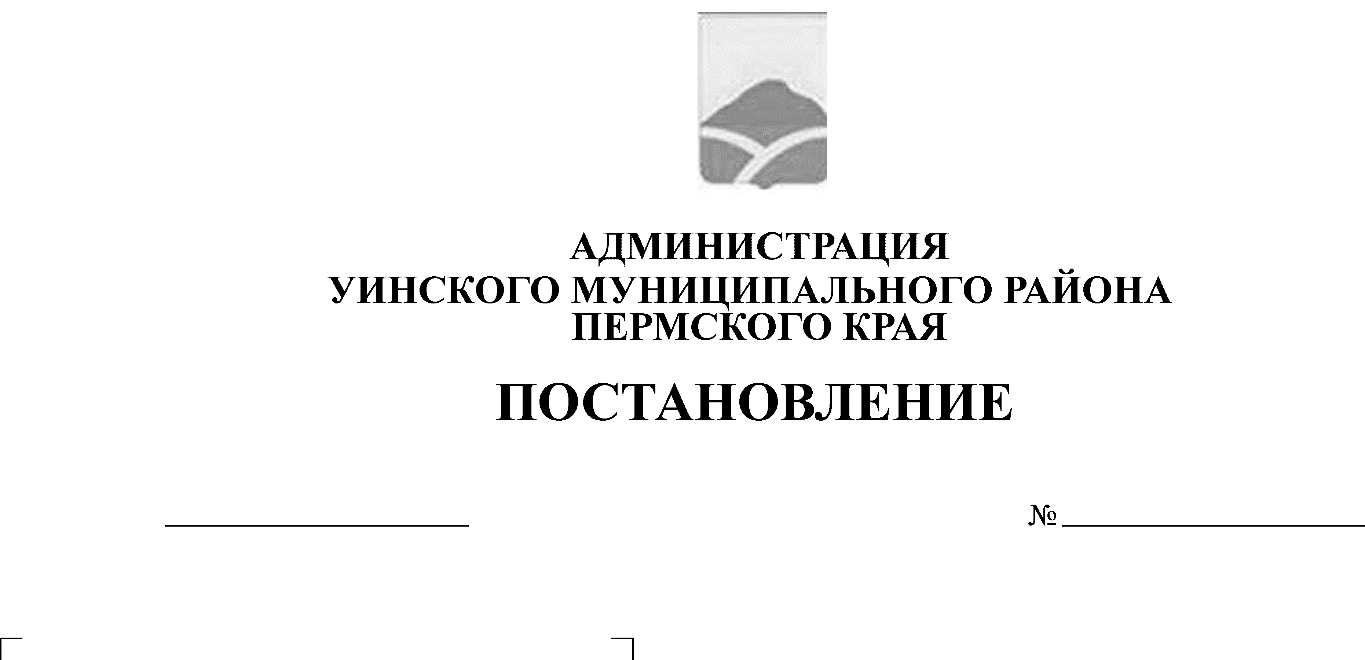 Руководствуясь статьей 179 Бюджетного кодекса Российской Федерации, в целях участия в субсидировании из бюджета Пермского края в соответствии с постановлением Правительства Пермского края от 31.03.2017 № 188-п «Об утверждении Порядка предоставления субсидий из бюджета Пермского края бюджетам муниципальных образований Пермского края на обеспечение развития и укрепления материально-технической базы муниципальных домов культуры», статьей 53 Устава Уинского муниципального района Пермского края и в целях приведения документа в соответствии с принятыми правовыми актами,  администрация Уинского муниципального района ПОСТАНОВЛЯЕТ:1. Внести в постановление администрации Уинского муниципального района от  22.10.2018 № 487-259-01-03 «Об утверждении муниципальной программы «Развитие культуры, молодежной политики, физической культуры и спорта в Уинском муниципальном районе» на 2019-2021 годы» следующие изменения и дополнения:1.1. В Паспорте муниципальной программы «Развитие культуры, молодежной политики, физической культуры и спорта в Уинском муниципальном районе» на 2019-2021 годы» (далее по тексту – Муниципальная программа):1.1.1. Таблицу «Объемы и источники финансирования программы» изложить в следующей редакции:1.1.2. В разделе 8. «Обоснование объема финансовых ресурсов, необходимых для реализации Программы» пункт 8.1. изложить в следующей редакции:«8.1. Общий объем финансирования Программы в 2019-2021 годах составляет 67591518,67 рублей, в том числе: средства бюджета Уинского муниципального района – 58042652,57 рублей.Финансирование мероприятий Программы по годам и источникам финансирования указаны в паспорте Программы.Возможно привлечение средств  из краевого и федерального бюджетов.»1.2.  В Приложении 1 в Подпрограмме 1 «Развитие сферы культуры в Уинском муниципальной программы на 2019-2021 годы»  таблицу  «Объемы и источники финансирования программы»  изложить в следующей редакции:1.3. В Приложение 2 в Подпрограмме 2 «Развитие физической культуры и спорта в Уинском муниципальном районе на 2019-2021 годы» таблицу  «Объемы и источники финансирования программы»  изложить в следующей редакции:1.4. В Приложении 3 в Подпрограмме 3«Обеспечение жильем молодых семей в Уинском муниципальном районе» на 2019-2021 годы таблицу «Объемы и источники финансирования программы» изложить в следующей редакции:1.5. В Приложении 4 в Подпрограмме 4 «Меры социальной помощи и поддержки отдельных категорий населения Уинского района» на 2019-2021 годы» таблицу «Объемы и источники финансирования программы» изложить в следующей редакции:1.6. В Приложении 5 в Подпрограмме 5 «Обеспечение финансово-хозяйственной деятельности учреждений культуры» на 2019-2021 годы» таблицу «Объемы и источники финансирования программы» изложить в следующей редакции:1.7. В приложении 8 к  муниципальной программе «Развитие культуры, молодежной политики,	физической культуры и спорта в Уинском муниципальном районе на 2019-2021 годы»  в Плане  мероприятий  по реализации муниципальной программы  «Развитие культуры, молодежной политики, физической культуры и спорта в Уинском муниципальном районе  на 2019-2021 годы»:1.7.1 пункт 1.1.1. «Задача 1. Удовлетворение потребностей населения района в услугах, оказываемых клубными учреждениями культуры, повышение их доступности и качества. Развитие потенциала творческих коллективов и исполнителей района.» дополнить подпунктами 1.1.1.7, 1.1.1.8 следующего содержания:1.7.2 подпункт 1.4.1.1. «Организация и проведение мероприятий, посвященных Дню победы в Великой отечественной войне 1941-1945г.г.» изложить в следующей редакции:1.7.3 подпункты 1.6.1.2. «Проведение районного конкурса пчеловодов «Лучший пчеловод», 1.6.1.5. «Чествование людей с занесением в Галерею Трудовой Славы»  изложить в следующей редакции:1.7.4 пункт 1.7.1. «Задача 2. Осуществление информационно-библиотечного обслуживания населения Уинского муниципального района. Активизация социальной функции библиотек» дополнить подпунктами 1.7.1.6, 1.7.1.7 следующего содержания:1.7.5 подпункт 3.1.1.1. «Предоставление молодым семьям – участникам подпрограммы социальных выплат на приобретение жилого помещения или создание объекта индивидуального жилищного строительства» изложить в следующей редакции:1.7.6 подпункт 4.1.1.2. «Предоставление мер социальной помощи и поддержки отдельных категорий населения Пермского края по санаторно-курортному лечению и оздоровлению» изложить в следующей редакции:1.7.7 подпункт 5.1.1.1. «Обеспечение деятельности органов местного самоуправления» изложить в следующей редакции:1.7.8 подпункт 5.1.2.1. «Административное, финансово-экономическое и хозяйственное обеспечение» изложить в следующей редакции:1.7.9 раздел 5 «Подпрограмма «Обеспечение финансово-хозяйственной деятельности учреждений культуры» дополнить подразделом 5.3. следующего содержания:1.8. Приложения 9, 10, 11, 12 к Муниципальной программе изложить в новой редакции согласно приложениям 1, 2, 3, 4 к настоящему постановлению.1.9. Дополнить Муниципальную программу приложением согласно приложения 5 к настоящему постановлению.2. Настоящее постановление подлежит размещению на официальном сайте Уинского муниципального района в сети Интернет.3. Контроль над исполнением настоящего постановления оставлю за собой.Глава муниципального района 		                		      А.Н. ЗелёнкинПриложение 1					к постановлению администрации Уинского	                                                                                                                муниципального района                                                                                                                                                   от 25.06.2019 № 224-259-01-03				Приложение 9					к муниципальной программе «Развитие		 культуры, молодежной политики, физической	 культуры и спорта в Уинском муниципальном	 районе на 2019-2021 годы»				Финансовое обеспечение реализации муниципальной программы Уинского муниципального района Пермского краяза счет средств бюджета муниципального образованияПриложение 2					к постановлению администрации Уинского	                                                                                                               муниципального района                                                                                                                        от 25.06.2019 № 224-259-01-03Приложение 10					к муниципальной программе «Развитие		 культуры, молодежной политики, физической	 культуры и спорта в Уинском муниципальном	 районе на 2019-2021 годы»				Финансовое обеспечение реализации муниципальной программы Уинского муниципального районаза счет средств бюджета Пермского краяПриложение 3					к постановлению администрации Уинского	                                                                                                                муниципального района                                                                                                                          от 25.06.2019 № 224-259-01-03Приложение 12					к муниципальной программе «Развитие		 культуры, молодежной политики, физической	 культуры и спорта в Уинском муниципальном	 районе на 2019-2021 годы»				Финансовое обеспечение реализации муниципальной программы Уинского муниципального районаза счет средств бюджета сельского поселенияПриложение 4					к постановлению администрации Уинского	                                                                                                                муниципального района                                                                                                                         от 25.06.2019 № 224-259-01-03Приложение 13					к муниципальной программе Развитие культуры,	 молодежной политики, физической культуры	 и спорта в Уинском муниципальном районе	 на 2019-2021 годы»					Финансовое обеспечение реализации муниципальной программы Уинского муниципального района Пермского краяза счет всех источников финансированияПриложение 5					к постановлению администрации Уинского	                                                                                                                муниципального района                                                                                                                         от 25.06.2019 № 224-259-01-03Приложение 11					к муниципальной программе «Развитие		 культуры, молодежной политики, физической	 культуры и спорта в Уинском муниципальном	 районе на 2019-2021 годы»				Финансовое обеспечение реализации муниципальной программы Уинского муниципального районаза счет средств федерального бюджетаОбъемы и источники финансирования программыИсточники финансированияРасходы (руб.)Расходы (руб.)Расходы (руб.)Расходы (руб.)Объемы и источники финансирования программыИсточники финансирования201920202021ИтогоОбъемы и источники финансирования программыВсего, в том числе:25690696,6721010776,020890046,067591518,67Объемы и источники финансирования программыБюджет Уинского муниципального района20835026,5718616928,018590698,058042652,57Объемы и источники финансирования программыКраевой бюджет 4144357,832393848,02299348,08837553,83Объемы и источники финансирования программыФедеральный бюджет361312,270,00,0361312,27Объемы и источники финансирования программыБюджеты сельских поселений350 000,00,00,0350 000,0Объемы и источники финансирования подпрограммыИсточники финансированияРасходы (руб.)Расходы (руб.)Расходы (руб.)Расходы (руб.)Объемы и источники финансирования подпрограммыИсточники финансирования201920202021ИтогоОбъемы и источники финансирования подпрограммыВсего, в том числе:10224900,08878100,08878100,027981100,0Объемы и источники финансирования подпрограммыБюджет муниципального района10024900,08878100,08878100,027781100,0Объемы и источники финансирования подпрограммыКраевой бюджет 57272,730,00,057272,73Объемы и источники финансирования подпрограммыФедеральный бюджет142727,270,00,0142727,27Объемы и источники финансирования подпрограммыБюджет сельских поселений0,00,00,00,0Объемы и источники финансирования подпрограммыИсточники финансированияРасходы (руб.)Расходы (руб.)Расходы (руб.)Расходы (руб.)Объемы и источники финансирования подпрограммыИсточники финансирования201920202021ИтогоОбъемы и источники финансирования подпрограммыВсего, в том числе:3219600,02619600,02619600,08458800,0Объемы и источники финансирования подпрограммыБюджет муниципального района3219600,02619600,02619600,08458800,0Объемы и источники финансирования подпрограммыКраевой бюджет 0,00,00,00,0Объемы и источники финансирования подпрограммыФедеральный бюджет0,00,00,00,0Объемы и источники финансирования подпрограммыБюджет сельских поселений0,00,00,00,0Объемы и источники финансирования подпрограммыИсточники финансированияРасходы (руб.)Расходы (руб.)Расходы (руб.)Расходы (руб.)Объемы и источники финансирования подпрограммыИсточники финансирования201920202021ИтогоОбъемы и источники финансирования подпрограммыВсего, в том числе:3373168,02269348,02269348,07911864,0Объемы и источники финансирования подпрограммыБюджет муниципального района0,00,00,00,0Объемы и источники финансирования подпрограммыКраевой бюджет 2804583,02269348,02269348,07343279,0Объемы и источники финансирования подпрограммыФедеральный бюджет218585,00,00,0218585,0Объемы и источники финансирования подпрограммыБюджет сельских поселений350 000,000,00,0350 000,0Объемы и источники финансирования подпрограммыИсточники финансированияРасходы (руб.)Расходы (руб.)Расходы (руб.)Расходы (руб.)Объемы и источники финансирования подпрограммыИсточники финансирования201920202021ИтогоОбъемы и источники финансирования подпрограммыВсего, в том числе:410100,0184200,030000,0624300,0Объемы и источники финансирования подпрограммыБюджет муниципального района59700,059700,00,0119400,0Объемы и источники финансирования подпрограммыКраевой бюджет 350400,0124500,030000,0504900,0Объемы и источники финансирования подпрограммыФедеральный бюджет0,00,00,00,0Объемы и источники финансирования подпрограммыИсточники финансированияРасходы (руб.)Расходы (руб.)Расходы (руб.)Расходы (руб.)Объемы и источники финансирования подпрограммыИсточники финансирования201920202021ИтогоОбъемы и источники финансирования подпрограммыВсего, в том числе:8462928,677059528,07092998,022615454,67Объемы и источники финансирования подпрограммыБюджет муниципального района8462928,677059528,07092998,022615454,67Объемы и источники финансирования подпрограммыКраевой бюджет 0,00,00,00,0Объемы и источники финансирования подпрограммыФедеральный бюджет0,00,00,00,01.1.1.7.Государственная поддержка лучших учреждений культурыМБУК «Уинский РДК»20192021100000,00,030000,070000,00,00,01.1.1.8.Государственная поддержка лучших работников муниципальных учреждений  культуры, находящихся на территории сельских поселенийМБУК «Уинский РДК»2019202150000,00,013636,3636363,640,00,01.4.1.1.Организация и  проведение  мероприятий, посвященных  Дню Победы в Великой Отечественной войне 1941-1945 гг.МБУК«Уинский РДК»2019202139000,039000,00,00,00,00,01.6.1.2.Проведение районного конкурса пчеловодов «Лучший пчеловод»МБУК«Уинский РДК»2019202160000,060000,00,00,00,00,01.6.1.5.Чествование людей с занесением в Галерею Трудовой СлавыМБУК«Уинский РДК»201920216000,06000,00,00,00,00,01.7.1.6.Государственная поддержка лучших работников муниципальных учреждений  культуры, находящихся на территории сельских поселенийМКУК «Уинская МЦБС»2019202150000,00,013636,3736363,630,00,01.7.1.7.Диалог поколений в Коворкинг-центреМКУК «Уинская МЦБС»20192021200000,0200000,00,00,00,00,03.1.1.1.Предоставление молодым семьям – участникам подпрограммы социальных выплат на приобретение жилого помещения или создание объекта индивидуального жилищного строительстваУУКС и МП, СП201920217911864,00,07343279,0218585,0350000,00,04.1.1.2.Предоставление мер социальной помощи и поддержки отдельных категорий населения Пермского края по санаторно-курортному лечению и оздоровлениюУУКС и МП, УК20192021308400,0119400,0189000,00,00,00,05.1.1.1.Обеспечение деятельности органов местного самоуправленияУУКС и МП201920214181100,04181100,00,00,00,00,05.1.2.1.Административное, финансово-экономическое и хозяйственное обеспечениеМКУ «Служба АХ и ФОУ УУКС и МП»2019202117353685,6717353685,670,00,00,00,05.3.Цель: Обеспечение условий для развития на территории муниципального района физической культуры, школьного спорта и массового спорта, организация проведения официальных физкультурно-оздоровительных и спортивных мероприятий муниципального районаЦель: Обеспечение условий для развития на территории муниципального района физической культуры, школьного спорта и массового спорта, организация проведения официальных физкультурно-оздоровительных и спортивных мероприятий муниципального районаЦель: Обеспечение условий для развития на территории муниципального района физической культуры, школьного спорта и массового спорта, организация проведения официальных физкультурно-оздоровительных и спортивных мероприятий муниципального районаЦель: Обеспечение условий для развития на территории муниципального района физической культуры, школьного спорта и массового спорта, организация проведения официальных физкультурно-оздоровительных и спортивных мероприятий муниципального районаЦель: Обеспечение условий для развития на территории муниципального района физической культуры, школьного спорта и массового спорта, организация проведения официальных физкультурно-оздоровительных и спортивных мероприятий муниципального районаЦель: Обеспечение условий для развития на территории муниципального района физической культуры, школьного спорта и массового спорта, организация проведения официальных физкультурно-оздоровительных и спортивных мероприятий муниципального районаЦель: Обеспечение условий для развития на территории муниципального района физической культуры, школьного спорта и массового спорта, организация проведения официальных физкультурно-оздоровительных и спортивных мероприятий муниципального районаЦель: Обеспечение условий для развития на территории муниципального района физической культуры, школьного спорта и массового спорта, организация проведения официальных физкультурно-оздоровительных и спортивных мероприятий муниципального районаЦель: Обеспечение условий для развития на территории муниципального района физической культуры, школьного спорта и массового спорта, организация проведения официальных физкультурно-оздоровительных и спортивных мероприятий муниципального районаЦель: Обеспечение условий для развития на территории муниципального района физической культуры, школьного спорта и массового спорта, организация проведения официальных физкультурно-оздоровительных и спортивных мероприятий муниципального района5.3.1.Задача 1. Реализация проекта инициативного бюджетирования «Ремонт спортивно-оздоровительного сооружения (стадион) «Стадион – территория здоровья» с.Уинское»Задача 1. Реализация проекта инициативного бюджетирования «Ремонт спортивно-оздоровительного сооружения (стадион) «Стадион – территория здоровья» с.Уинское»Задача 1. Реализация проекта инициативного бюджетирования «Ремонт спортивно-оздоровительного сооружения (стадион) «Стадион – территория здоровья» с.Уинское»Задача 1. Реализация проекта инициативного бюджетирования «Ремонт спортивно-оздоровительного сооружения (стадион) «Стадион – территория здоровья» с.Уинское»Задача 1. Реализация проекта инициативного бюджетирования «Ремонт спортивно-оздоровительного сооружения (стадион) «Стадион – территория здоровья» с.Уинское»Задача 1. Реализация проекта инициативного бюджетирования «Ремонт спортивно-оздоровительного сооружения (стадион) «Стадион – территория здоровья» с.Уинское»Задача 1. Реализация проекта инициативного бюджетирования «Ремонт спортивно-оздоровительного сооружения (стадион) «Стадион – территория здоровья» с.Уинское»Задача 1. Реализация проекта инициативного бюджетирования «Ремонт спортивно-оздоровительного сооружения (стадион) «Стадион – территория здоровья» с.Уинское»Задача 1. Реализация проекта инициативного бюджетирования «Ремонт спортивно-оздоровительного сооружения (стадион) «Стадион – территория здоровья» с.Уинское»Задача 1. Реализация проекта инициативного бюджетирования «Ремонт спортивно-оздоровительного сооружения (стадион) «Стадион – территория здоровья» с.Уинское»5.3.1.1.Ремонт спортивно-оздоровительного сооружения (стадион) «Стадион – территория здоровья», с. УинскоеМКУ «Служба АХ и ФОУ УУКС и МП»201920211035669,0103566,90932102,100,00,00,0Наименование муниципальной программы, подпрограммы основного мероприятия, мероприятияОтветственный исполнитель, соисполнители, участники (ГРБС)Код бюджетной классификацииКод бюджетной классификацииКод бюджетной классификацииКод бюджетной классификацииРасходы, руб.Расходы, руб.Расходы, руб.Наименование муниципальной программы, подпрограммы основного мероприятия, мероприятияОтветственный исполнитель, соисполнители, участники (ГРБС)ГРБСРз ПрЦСРКВР2019202020211234568910Муниципальная программа «Развитие культуры, молодежной политики, физической культуры и спорта в Уинском муниципальном районе» на 2019-2021 годывсего038х3500000000х20835026,5718616928,018590698,0Муниципальная программа «Развитие культуры, молодежной политики, физической культуры и спорта в Уинском муниципальном районе» на 2019-2021 годыАдминистрация Уинского муниципального района Пермского краяМуниципальная программа «Развитие культуры, молодежной политики, физической культуры и спорта в Уинском муниципальном районе» на 2019-2021 годыУправление учреждениями культуры, спорта и молодежной политики администрации Уинского муниципального района Пермского краяПодпрограмма 1. «Развитие сферы культуры в Уинском муниципальном районе» на 2019-2021 годывсего038х3510000000х10024900,08878100,08878100,0Подпрограмма 1. «Развитие сферы культуры в Уинском муниципальном районе» на 2019-2021 годыУправление учреждениями культуры, спорта и молодежной политики администрации Уинского муниципального района Пермского краяОсновное мероприятие 1.1. «Культурно-досуговое обслуживание населения»Управление учреждениями культуры, спорта и молодежной политики администрации Уинского муниципального района Пермского края038080135101001106002671572,02671572,02671572,0Основное мероприятие 1.2. «Библиотечное обслуживание населения»Управление учреждениями культуры, спорта и молодежной политики администрации Уинского муниципального района Пермского края038080135102001101003566528,03566528,03566528,0Основное мероприятие 1.2. «Библиотечное обслуживание населения»Управление учреждениями культуры, спорта и молодежной политики администрации Уинского муниципального района Пермского края038080135102001102001586006,0845900,0845900,0Основное мероприятие 1.2. «Библиотечное обслуживание населения»Управление учреждениями культуры, спорта и молодежной политики администрации Уинского муниципального района Пермского края0380801351020011080011294,08800,08800,0Основное мероприятие 1.3. «Музейное дело»Управление учреждениями культуры, спорта и молодежной политики администрации Уинского муниципального района Пермского края038080135103001101001196500,01196500,01196500,0Основное мероприятие 1.3. «Музейное дело»Управление учреждениями культуры, спорта и молодежной политики администрации Уинского муниципального района Пермского края03808013510300110200801300,0397100,0397100,0Основное мероприятие 1.3. «Музейное дело»Управление учреждениями культуры, спорта и молодежной политики администрации Уинского муниципального района Пермского края0380801351030011080016700,016700,016700,0Основное мероприятие 1.4. «Организация и проведение значимых мероприятий в сфере искусства и культуры»Управление учреждениями культуры, спорта и молодежной политики администрации Уинского муниципального района Пермского края0380801351040401020017000,017000,017000,0Основное мероприятие 1.4. «Организация и проведение значимых мероприятий в сфере искусства и культуры»Управление учреждениями культуры, спорта и молодежной политики администрации Уинского муниципального района Пермского края03808013510404010600158000,0158000,0158000,0Подпрограмма 2. «Развитие физической культуры и спорта в Уинском муниципальном районе» на 2019-2021 годывсего038х3520000000х3219600,02619600,02619600,0Подпрограмма 2. «Развитие физической культуры и спорта в Уинском муниципальном районе» на 2019-2021 годыУправление учреждениями культуры, спорта и молодежной политики администрации Уинского муниципального района Пермского краяОсновное мероприятие 2.1. «Дополнительное образование в области спорта»Управление учреждениями культуры, спорта и молодежной политики администрации Уинского муниципального района Пермского края038070335201001101002047400,02047400,02047400,0Основное мероприятие 2.1. «Дополнительное образование в области спорта»Управление учреждениями культуры, спорта и молодежной политики администрации Уинского муниципального района Пермского края03807033520100110200499000,0399000,0399000,0Основное мероприятие 2.1. «Дополнительное образование в области спорта»Управление учреждениями культуры, спорта и молодежной политики администрации Уинского муниципального района Пермского края038070335201001108008200,08200,08200,0Основное мероприятие 2.2. «Обслуживание населения в сфере физической культуры и спорта»Управление учреждениями культуры, спорта и молодежной политики администрации Уинского муниципального района Пермского края0381101352020403010082800,083900,083900,0Основное мероприятие 2.2. «Обслуживание населения в сфере физической культуры и спорта»Управление учреждениями культуры, спорта и молодежной политики администрации Уинского муниципального района Пермского края0381101352020403020082200,081100,081100,0Основное мероприятие 2.3. «Устройство крытых спортивных площадок»Управление учреждениями культуры, спорта и молодежной политики администрации Уинского муниципального района Пермского края038070335201SФ130200500000,00,00,00Подпрограмма 4. «Меры социальной помощи и поддержки отдельных категорий населения Уинского района» на 2019-2021 годывсего038х3540000000х59700,059700,00,0Подпрограмма 4. «Меры социальной помощи и поддержки отдельных категорий населения Уинского района» на 2019-2021 годыУправление учреждениями культуры, спорта и молодежной политики администрации Уинского муниципального района Пермского краяОсновное мероприятие 4.2.«Меры социальной помощи и поддержки отдельных категорий населения Пермского края»Управление учреждениями культуры, спорта и молодежной политики администрации Уинского муниципального района Пермского края038100335402SС24020059700,059700,00,0Подпрограмма 5. «Обеспечение финансово-хозяйственной деятельности учреждений культуры» на 2019-2021 годывсего038х3550000000х7530826,577059528,07092998,0Подпрограмма 5. «Обеспечение финансово-хозяйственной деятельности учреждений культуры» на 2019-2021 годыУправление учреждениями культуры, спорта и молодежной политики администрации Уинского муниципального района Пермского краяОсновное мероприятие 5.1. "Обеспечение деятельности органов местного самоуправления»Управление учреждениями культуры, спорта и молодежной политики администрации Уинского муниципального района Пермского края038080435501000901001251200,01251200,01251200,0Основное мероприятие 5.1. "Обеспечение деятельности органов местного самоуправления»Управление учреждениями культуры, спорта и молодежной политики администрации Уинского муниципального района Пермского края03808043550100090200122600,0122600,0182300,0Основное мероприятие 5.2. «Административное, финансово-экономическое и хозяйственное обеспечение»Управление учреждениями культуры, спорта и молодежной политики администрации Уинского муниципального района Пермского края038080435502001101004864600,04864600,04864600,0Основное мероприятие 5.2. «Административное, финансово-экономическое и хозяйственное обеспечение»Управление учреждениями культуры, спорта и молодежной политики администрации Уинского муниципального района Пермского края038080435502001102001140359,67780128,0753898,0Основное мероприятие 5.2. «Административное, финансово-экономическое и хозяйственное обеспечение»Управление учреждениями культуры, спорта и молодежной политики администрации Уинского муниципального района Пермского края0380804355020011080033500,026000,026000,0Основное мероприятие 5.3. «Организация и проведение значимых мероприятий в сфере культуры и молодежной политики»Управление учреждениями культуры, спорта и молодежной политики администрации Уинского муниципального района Пермского края0380804355030402020015000,015000,015000,0Основное мероприятие 5.4. «Реализация проекта инициативного бюджетирования. Ремонт спортивно-оздоровительного сооружения (стадион) «Стадион – территория здоровья», с.Уинское»Управление учреждениями культуры, спорта и молодежной политики администрации Уинского муниципального района Пермского края038080435504SP080200103566,900,00,0Наименование муниципальной программы, подпрограммы основного мероприятия, мероприятияОтветственный исполнитель, соисполнители, участники (ГРБС)Код бюджетной классификацииКод бюджетной классификацииКод бюджетной классификацииКод бюджетной классификацииРасходы, руб.Расходы, руб.Расходы, руб.Наименование муниципальной программы, подпрограммы основного мероприятия, мероприятияОтветственный исполнитель, соисполнители, участники (ГРБС)ГРБСРз ПрЦСРКВР2019202020211234568910Муниципальная программа «Развитие культуры, молодежной политики, физической культуры и спорта в Уинском муниципальном районе» на 2019-2021 годывсего038х3500000000х4144357,832393848,02299348,0Муниципальная программа «Развитие культуры, молодежной политики, физической культуры и спорта в Уинском муниципальном районе» на 2019-2021 годыАдминистрация Уинского муниципального района Пермского краяМуниципальная программа «Развитие культуры, молодежной политики, физической культуры и спорта в Уинском муниципальном районе» на 2019-2021 годыУправление учреждениями культуры, спорта и молодежной политики администрации Уинского муниципального района Пермского краяПодпрограмма 1. «Развитие сферы культуры в Уинском муниципальном районе» на 2019-2021 годывсего038х3510000000х57272,730,00,0Подпрограмма 1. «Развитие сферы культуры в Уинском муниципальном районе» на 2019-2021 годыУправление учреждениями культуры, спорта и молодежной политики администрации Уинского муниципального района Пермского краяОсновное мероприятие 1.5. «Государственная поддержка лучших муниципальных учреждений культуры, лучших работников муниципальных учреждений культуры, находящихся на территории сельских поселений»Управление учреждениями культуры, спорта и молодежной политики администрации Уинского муниципального района Пермского края038080135101R519060043636,360,00,0Основное мероприятие 1.5. «Государственная поддержка лучших муниципальных учреждений культуры, лучших работников муниципальных учреждений культуры, находящихся на территории сельских поселений»Управление учреждениями культуры, спорта и молодежной политики администрации Уинского муниципального района Пермского края038080135102R519010013636,370,00,0Подпрограмма 3. «Обеспечение жильем молодых семей в Уинском муниципальном районе» на 2019-2021 годывсего038х3530000000х2804583,02269348,02269348,0Подпрограмма 3. «Обеспечение жильем молодых семей в Уинском муниципальном районе» на 2019-2021 годыУправление учреждениями культуры, спорта и молодежной политики администрации Уинского муниципального района Пермского краяОсновное мероприятие 3.1. «Улучшение жилищных условий молодых семей»Управление учреждениями культуры, спорта и молодежной политики администрации Уинского муниципального района Пермского края0381003353012С0203002482684,02269348,02269348,0Основное мероприятие 3.1. «Улучшение жилищных условий молодых семей»Управление учреждениями культуры, спорта и молодежной политики администрации Уинского муниципального района Пермского края038100335301L4970300321899,00,00,0Подпрограмма 4. «Меры социальной помощи и поддержки отдельных категорий населения Уинского района» на 2019-2021 годывсего038х3540000000х350400,0124500,030000,0Подпрограмма 4. «Меры социальной помощи и поддержки отдельных категорий населения Уинского района» на 2019-2021 годыУправление учреждениями культуры, спорта и молодежной политики администрации Уинского муниципального района Пермского краяОсновное мероприятие 4.1. «Меры социальной поддержки отдельным категориям граждан, работающим и проживающим в сельской местности и поселках городского типа (рабочих поселках), по оплате жилого помещения и коммунальных услуг»Управление учреждениями культуры, спорта и молодежной политики администрации Уинского муниципального района Пермского края0381003354012С17010030000,030000,030000,0Основное мероприятие 4.1. «Меры социальной поддержки отдельным категориям граждан, работающим и проживающим в сельской местности и поселках городского типа (рабочих поселках), по оплате жилого помещения и коммунальных услуг»Управление учреждениями культуры, спорта и молодежной политики администрации Уинского муниципального района Пермского края0381003354012С180100151440,00,00,0Основное мероприятие 4.1. «Меры социальной поддержки отдельным категориям граждан, работающим и проживающим в сельской местности и поселках городского типа (рабочих поселках), по оплате жилого помещения и коммунальных услуг»Управление учреждениями культуры, спорта и молодежной политики администрации Уинского муниципального района Пермского края0381003354012С18030063460,00,00,0Основное мероприятие 4.1. «Меры социальной поддержки отдельным категориям граждан, работающим и проживающим в сельской местности и поселках городского типа (рабочих поселках), по оплате жилого помещения и коммунальных услуг»Управление учреждениями культуры, спорта и молодежной политики администрации Уинского муниципального района Пермского края0381003354012С18060011000,00,00,0Основное мероприятие 4.2.«Меры социальной помощи и поддержки отдельных категорий населения Пермского края»Управление учреждениями культуры, спорта и молодежной политики администрации Уинского муниципального района Пермского края038100335402SС24020094500,094500,00,0Подпрограмма 5. «Обеспечение финансово-хозяйственной деятельности учреждений культуры» на 2019-2021 годывсего038х3550000000х932102,100,00,0Подпрограмма 5. «Обеспечение финансово-хозяйственной деятельности учреждений культуры» на 2019-2021 годыУправление учреждениями культуры, спорта и молодежной политики администрации Уинского муниципального района Пермского краяОсновное мероприятие 5.4. «Реализация проекта инициативного бюджетирования. Ремонт спортивно-оздоровительного сооружения (стадион) «Стадион – территория здоровья», с.Уинское»Управление учреждениями культуры, спорта и молодежной политики администрации Уинского муниципального района Пермского края038080435504SP080200932102,100,00,0Наименование муниципальной программы, подпрограммы основного мероприятия, мероприятияОтветственный исполнитель, соисполнители, участники (ГРБС)Код бюджетной классификацииКод бюджетной классификацииКод бюджетной классификацииКод бюджетной классификацииРасходы, руб.Расходы, руб.Расходы, руб.Наименование муниципальной программы, подпрограммы основного мероприятия, мероприятияОтветственный исполнитель, соисполнители, участники (ГРБС)ГРБСРз ПрЦСРКВР2019202020211234568910Муниципальная программа «Развитие культуры, молодежной политики, физической культуры и спорта в Уинском муниципальном районе» на 2019-2021 годывсего038х3500000000х350000,00,00,0Муниципальная программа «Развитие культуры, молодежной политики, физической культуры и спорта в Уинском муниципальном районе» на 2019-2021 годыАдминистрация Уинского муниципального района Пермского краяМуниципальная программа «Развитие культуры, молодежной политики, физической культуры и спорта в Уинском муниципальном районе» на 2019-2021 годыУправление учреждениями культуры, спорта и молодежной политики администрации Уинского муниципального района Пермского краяПодпрограмма 3. «Обеспечение жильем молодых семей в Уинском муниципальном районе» на 2019-2021 годывсего038х3530000000х350000,00,00,0Подпрограмма 3. «Обеспечение жильем молодых семей в Уинском муниципальном районе» на 2019-2021 годыУправление учреждениями культуры, спорта и молодежной политики администрации Уинского муниципального района Пермского краяОсновное мероприятие 3.1. «Улучшение жилищных условий молодых семей»Управление учреждениями культуры, спорта и молодежной политики администрации Уинского муниципального района Пермского края038100335301L4970300350000,00,00,0Наименование муниципальной программы, подпрограммы основного мероприятия, мероприятияОтветственный исполнитель, соисполнители, участники (ГРБС)Код бюджетной классификацииКод бюджетной классификацииКод бюджетной классификацииКод бюджетной классификацииРасходы, руб.Расходы, руб.Расходы, руб.Наименование муниципальной программы, подпрограммы основного мероприятия, мероприятияОтветственный исполнитель, соисполнители, участники (ГРБС)ГРБСРз ПрЦСРКВР2019202020211234568910Муниципальная программа «Развитие культуры, молодежной политики, физической культуры и спорта в Уинском муниципальном районе» на 2019-2021 годывсего038х3500000000х25690696,6721010776,020890046,0Муниципальная программа «Развитие культуры, молодежной политики, физической культуры и спорта в Уинском муниципальном районе» на 2019-2021 годыАдминистрация Уинского муниципального района Пермского краяМуниципальная программа «Развитие культуры, молодежной политики, физической культуры и спорта в Уинском муниципальном районе» на 2019-2021 годыУправление учреждениями культуры, спорта и молодежной политики администрации Уинского муниципального района Пермского краяПодпрограмма 1. «Развитие сферы культуры в Уинском муниципальном районе» на 2019-2021 годывсего038х3510000000х10224900,08878100,08878100,0Подпрограмма 1. «Развитие сферы культуры в Уинском муниципальном районе» на 2019-2021 годыУправление учреждениями культуры, спорта и молодежной политики администрации Уинского муниципального района Пермского краяОсновное мероприятие 1.1. «Культурно-досуговое обслуживание населения»Управление учреждениями культуры, спорта и молодежной политики администрации Уинского муниципального района Пермского края038080135101001106002671572,02671572,02671572,0Основное мероприятие 1.2. «Библиотечное обслуживание населения»Управление учреждениями культуры, спорта и молодежной политики администрации Уинского муниципального района Пермского края038080135102001101003566528,03566528,03566528,0Основное мероприятие 1.2. «Библиотечное обслуживание населения»Управление учреждениями культуры, спорта и молодежной политики администрации Уинского муниципального района Пермского края038080135102001102001586006,0845900,0845900,0Основное мероприятие 1.2. «Библиотечное обслуживание населения»Управление учреждениями культуры, спорта и молодежной политики администрации Уинского муниципального района Пермского края0380801351020011080011294,08800,08800,0Основное мероприятие 1.3. «Музейное дело»Управление учреждениями культуры, спорта и молодежной политики администрации Уинского муниципального района Пермского края038080135103001101001196500,01196500,01196500,0Основное мероприятие 1.3. «Музейное дело»Управление учреждениями культуры, спорта и молодежной политики администрации Уинского муниципального района Пермского края03808013510300110200801300,0397100,0397100,0Основное мероприятие 1.3. «Музейное дело»Управление учреждениями культуры, спорта и молодежной политики администрации Уинского муниципального района Пермского края0380801351030011080016700,016700,016700,0Основное мероприятие 1.4. «Организация и проведение значимых мероприятий в сфере искусства и культуры»Управление учреждениями культуры, спорта и молодежной политики администрации Уинского муниципального района Пермского края0380801351040401020017000,017000,017000,0Основное мероприятие 1.4. «Организация и проведение значимых мероприятий в сфере искусства и культуры»Управление учреждениями культуры, спорта и молодежной политики администрации Уинского муниципального района Пермского края03808013510404010600158000,0158000,0158000,0Основное мероприятие 1.5. «Государственная поддержка лучших муниципальных учреждений культуры, лучших работников муниципальных учреждений культуры, находящихся на территории сельских поселений»Управление учреждениями культуры, спорта и молодежной политики администрации Уинского муниципального района Пермского края038080135101R5190600150000,00,00,0Основное мероприятие 1.5. «Государственная поддержка лучших муниципальных учреждений культуры, лучших работников муниципальных учреждений культуры, находящихся на территории сельских поселений»Управление учреждениями культуры, спорта и молодежной политики администрации Уинского муниципального района Пермского края038080135102R519010050000,00,00,0Подпрограмма 2. «Развитие физической культуры и спорта в Уинском муниципальном районе» на 2019-2021 годывсего038х3520000000х3219600,02619600,02619600,0Подпрограмма 2. «Развитие физической культуры и спорта в Уинском муниципальном районе» на 2019-2021 годыУправление учреждениями культуры, спорта и молодежной политики администрации Уинского муниципального района Пермского краяОсновное мероприятие 2.1. «Дополнительное образование в области спорта»Управление учреждениями культуры, спорта и молодежной политики администрации Уинского муниципального района Пермского края038070335201001101002047400,02047400,02047400,0Основное мероприятие 2.1. «Дополнительное образование в области спорта»Управление учреждениями культуры, спорта и молодежной политики администрации Уинского муниципального района Пермского края03807033520100110200499000,0399000,0399000,0Основное мероприятие 2.1. «Дополнительное образование в области спорта»Управление учреждениями культуры, спорта и молодежной политики администрации Уинского муниципального района Пермского края038070335201001108008200,08200,08200,0Основное мероприятие 2.2. «Обслуживание населения в сфере физической культуры и спорта»Управление учреждениями культуры, спорта и молодежной политики администрации Уинского муниципального района Пермского края0381101352020403010082800,083900,083900,0Основное мероприятие 2.2. «Обслуживание населения в сфере физической культуры и спорта»Управление учреждениями культуры, спорта и молодежной политики администрации Уинского муниципального района Пермского края0381101352020403020082200,081100,081100,0Основное мероприятие 2.3. «Устройство крытых спортивных площадок»Управление учреждениями культуры, спорта и молодежной политики администрации Уинского муниципального района Пермского края038070335201SФ130200500000,00,00,00Подпрограмма 3. «Обеспечение жильем молодых семей в Уинском муниципальном районе» на 2019-2021 годывсего038х3530000000х3373168,02269348,02269348,0Подпрограмма 3. «Обеспечение жильем молодых семей в Уинском муниципальном районе» на 2019-2021 годыУправление учреждениями культуры, спорта и молодежной политики администрации Уинского муниципального района Пермского краяОсновное мероприятие 3.1.«Улучшение жилищных условий молодых семей»Управление учреждениями культуры, спорта и молодежной политики администрации Уинского муниципального района Пермского края0381003353012С0203002482684,02269348,02269348,0Основное мероприятие 3.1.«Улучшение жилищных условий молодых семей»Управление учреждениями культуры, спорта и молодежной политики администрации Уинского муниципального района Пермского края038100335301L4970300890484,00,00,0Подпрограмма 4. «Меры социальной помощи и поддержки отдельных категорий населения Уинского района» на 2019-2020 годывсего038х3540000000х410100,0184200,030000,0Подпрограмма 4. «Меры социальной помощи и поддержки отдельных категорий населения Уинского района» на 2019-2020 годыУправление учреждениями культуры, спорта и молодежной политики администрации Уинского муниципального района Пермского краяОсновное мероприятие 4.1. «Меры социальной поддержки отдельным категориям граждан, работающим и проживающим в сельской местности и поселках городского типа (рабочих поселках), по оплате жилого помещения и коммунальных услуг»Управление учреждениями культуры, спорта и молодежной политики администрации Уинского муниципального района Пермского края0381003354012С17010030000,030000,030000,0Основное мероприятие 4.1. «Меры социальной поддержки отдельным категориям граждан, работающим и проживающим в сельской местности и поселках городского типа (рабочих поселках), по оплате жилого помещения и коммунальных услуг»Управление учреждениями культуры, спорта и молодежной политики администрации Уинского муниципального района Пермского края0381003354012С180100151440,00,00,0Основное мероприятие 4.1. «Меры социальной поддержки отдельным категориям граждан, работающим и проживающим в сельской местности и поселках городского типа (рабочих поселках), по оплате жилого помещения и коммунальных услуг»Управление учреждениями культуры, спорта и молодежной политики администрации Уинского муниципального района Пермского края0381003354012С18030063460,00,00,0Основное мероприятие 4.1. «Меры социальной поддержки отдельным категориям граждан, работающим и проживающим в сельской местности и поселках городского типа (рабочих поселках), по оплате жилого помещения и коммунальных услуг»Управление учреждениями культуры, спорта и молодежной политики администрации Уинского муниципального района Пермского края0381003354012С18060011000,00,00,0Основное мероприятие 4.2.«Меры социальной помощи и поддержки отдельных категорий населения Пермского края»Управление учреждениями культуры, спорта и молодежной политики администрации Уинского муниципального района Пермского края038100335402SС24020059700,059700,00,0Основное мероприятие 4.2.«Меры социальной помощи и поддержки отдельных категорий населения Пермского края»Управление учреждениями культуры, спорта и молодежной политики администрации Уинского муниципального района Пермского края038100335402SС24020094500,094500,00,0Подпрограмма 5. «Обеспечение финансово-хозяйственной деятельности учреждений культуры» на 2019-2021 годывсего038х3550000000х8462928,677059528,07092998,0Подпрограмма 5. «Обеспечение финансово-хозяйственной деятельности учреждений культуры» на 2019-2021 годыУправление учреждениями культуры, спорта и молодежной политики администрации Уинского муниципального района Пермского краяОсновное мероприятие 5.1. "Обеспечение деятельности органов местного самоуправления»Управление учреждениями культуры, спорта и молодежной политики администрации Уинского муниципального района Пермского края038080435501000901001251200,01251200,01251200,0Основное мероприятие 5.1. "Обеспечение деятельности органов местного самоуправления»Управление учреждениями культуры, спорта и молодежной политики администрации Уинского муниципального района Пермского края03808043550100090200122600,0122600,0182300,0Основное мероприятие 5.2. «Административное, финансово-экономическое и хозяйственное обеспечение»Управление учреждениями культуры, спорта и молодежной политики администрации Уинского муниципального района Пермского края038080435502001101004864600,04864600,04864600,0Основное мероприятие 5.2. «Административное, финансово-экономическое и хозяйственное обеспечение»Управление учреждениями культуры, спорта и молодежной политики администрации Уинского муниципального района Пермского края038080435502001102001140359,67780128,0753898,0Основное мероприятие 5.2. «Административное, финансово-экономическое и хозяйственное обеспечение»Управление учреждениями культуры, спорта и молодежной политики администрации Уинского муниципального района Пермского края0380804355020011080033500,026000,026000,0Основное мероприятие 5.3. «Организация и проведение значимых мероприятий в сфере культуры и молодежной политики»Управление учреждениями культуры, спорта и молодежной политики администрации Уинского муниципального района Пермского края0380804355030402020015000,015000,015000,0Основное мероприятие 5.4. «Реализация проекта инициативного бюджетирования. Ремонт спортивно-оздоровительного сооружения (стадион) «Стадион – территория здоровья», с.Уинское»Управление учреждениями культуры, спорта и молодежной политики администрации Уинского муниципального района Пермского края038080435504SP0802001035669,00,00,0Наименование муниципальной программы, подпрограммы основного мероприятия, мероприятияОтветственный исполнитель, соисполнители, участники (ГРБС)Код бюджетной классификацииКод бюджетной классификацииКод бюджетной классификацииКод бюджетной классификацииРасходы, руб.Расходы, руб.Расходы, руб.Наименование муниципальной программы, подпрограммы основного мероприятия, мероприятияОтветственный исполнитель, соисполнители, участники (ГРБС)ГРБСРз ПрЦСРКВР2019202020211234568910Муниципальная программа «Развитие культуры, молодежной политики, физической культуры и спорта в Уинском муниципальном районе» на 2019-2021 годывсего038х3500000000х361312,270,00,0Муниципальная программа «Развитие культуры, молодежной политики, физической культуры и спорта в Уинском муниципальном районе» на 2019-2021 годыАдминистрация Уинского муниципального района Пермского краяМуниципальная программа «Развитие культуры, молодежной политики, физической культуры и спорта в Уинском муниципальном районе» на 2019-2021 годыУправление учреждениями культуры, спорта и молодежной политики администрации Уинского муниципального района Пермского краяПодпрограмма 1. «Развитие сферы культуры в Уинском муниципальном районе» на 2019-2021 годывсего038х3510000000х142727,270,00,0Подпрограмма 1. «Развитие сферы культуры в Уинском муниципальном районе» на 2019-2021 годыУправление учреждениями культуры, спорта и молодежной политики администрации Уинского муниципального района Пермского краяОсновное мероприятие 1.5. «Государственная поддержка лучших муниципальных учреждений культуры, лучших работников муниципальных учреждений культуры, находящихся на территории сельских поселений»Управление учреждениями культуры, спорта и молодежной политики администрации Уинского муниципального района Пермского края038080135101R5190600106363,640,00,0Основное мероприятие 1.5. «Государственная поддержка лучших муниципальных учреждений культуры, лучших работников муниципальных учреждений культуры, находящихся на территории сельских поселений»Управление учреждениями культуры, спорта и молодежной политики администрации Уинского муниципального района Пермского края038080135102R519010036363,630,00,0Подпрограмма 3. «Обеспечение жильем молодых семей в Уинском муниципальном районе» на 2019-2021 годывсего038х3530000000х218585,00,00,0Подпрограмма 3. «Обеспечение жильем молодых семей в Уинском муниципальном районе» на 2019-2021 годыУправление учреждениями культуры, спорта и молодежной политики администрации Уинского муниципального района Пермского краяОсновное мероприятие 3.1. «Улучшение жилищных условий молодых семей»Управление учреждениями культуры, спорта и молодежной политики администрации Уинского муниципального района Пермского края038100335301L4970300218585,00,00,0